Mind & Body Activities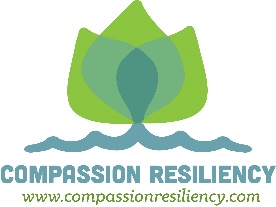 Your mind and body are connected. These activities reduce stress and ground you into the present moment.1.  Yoga2.  Tai Chi3.  Pilates4.  Relaxation Breathing5.  Progressive Muscle Relaxation/Body Scan6.  Massage7.  Reiki8.  Qi Gong9.  Mindful Walking10.  Swimming11.  Paddle Board12.  Gardening13.  Cycling14.  Fishing15.  Tennis16.  Running17.  Acupuncture18.  Visualization/Guided Imagery19.  Walking Labyrinth 20.  HeartMath21.  Coloring22.  Art Therapy23.  Mindfulness24.  Prayer	25.  Emotional Freedom Tapping26.  Singing27.  Floating28.  Dancing29.  Rocking/Swaying30.  Hula Hoop31. Knitting, Crochet, Quilting				